DOMINATE THE RANGE WITH THE HHA™ SPORTS PRO SERIES TARGET ARCHERY SCOPEThe Pro Series Scopes are the Perfect Match for Your Favorite Competition Sight to Get You into the Ten Ring Every TimeWisconsin Rapids, WI – In the world of competition archery, there is an extremely fine line between those who win on a regular basis and those who find themselves coming in second often. These upper-echelon archers are meticulous about every piece of equipment. For these archers and those working to reach that level, HHA Sports offers the Pro Series Target Archery Scope.The HHA Sports Pro Series Scope is the perfect addition to your favorite competition archery sight. HHA Sports is the leader in single-pin archery sight technology and the Pro Series brings all of the company’s abilities to your favorite sight and helps you compete at a higher level. The Pro Series single-pin scope has a 10/32-inch rod and is available in 1.375-inch and 1.625-inch diameter housings. You can select from .010, .019 and .029 pin sizes to match your personal preference. The Pro Series has a fully-protected fiber optic system for the pin and most models accept the HHA Blue Burst light with mechanical rheostat. The scope housing is made from extremely durable aluminum and they accept an optional lens system that gives you the option for magnification and/or amber colorization for maximum visibility under difficult lighting situations, perfect for indoor tournaments. Each Pro Series Scope is available in right and left hand versions. The HHA Sports Pro Series Target Archery Scope carries a 100-percent lifetime warranty and is Made in the U.S.A. About HHA SportsFor more than 30 years, HHA Sports has been the leader in single pin technology producing superior sights and accessories for archers.  With a passion for the outdoors, the company’s development team has created a line of products rich with exclusive features – from its patented R.D.S. technology to its A.R.M.O.R. Pin Technology – that set the brand apart from all others. With an eye firmly fixed on detail, HHA Sports is committed to creating the most highly functional gear.  Products are all Made in the USA and backed with a 100 percent lifetime warranty.  All this means whether you are scaling some of the world’s toughest terrain on a hunt, or shooting for gold in a championship round; you can always expect the very best, most accurate shooting from HHA Sports.  For more information about HHA Sports, visit: www.hhasports.com.Connect with us on social media: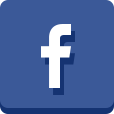 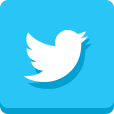 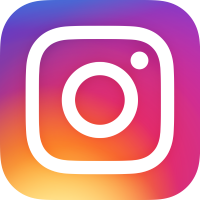 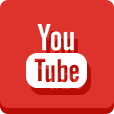 
Editor’s Note: For press releases and hi-res images from Full-Throttle’s wide range of clients, please visit our online press room. 